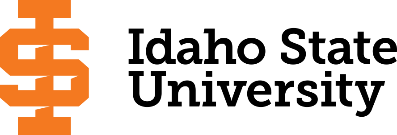                             											Form Revised 9.10.2019Course Subject and TitleCr. Min. Grade*GE, UU or UM**Sem. OfferedPrerequisiteCo RequisiteCo RequisiteCo RequisiteCo RequisiteSemester OneSemester OneSemester OneSemester OneSemester OneSemester OneSemester OneSemester OneSemester OneSemester OneGE Objective 1: ENGL 1101  Writing and Rhetoric I3GEF, S, SuAppropriate placement scoreGE Objective 7: CS 1181 Intro to Computer Programming3C-GEF,SMATH 1143 or MATH 1147GE Objective 3: MATH 1170 Calculus I4C-GEF, S, SuMATH 1144 or MATH 1147GE Objective 63C-GEGE Objective 43C-GE                                                                                            Total16Semester TwoSemester TwoSemester TwoSemester TwoSemester TwoSemester TwoSemester TwoSemester TwoSemester TwoSemester TwoGE Objective 1: ENGL 1102  Writing and Rhetoric II3C-GEF, S, SuENGL 1101 or equivalentGE Objective 2: COMM 1101 Fundamentals of Oral Comm. 3C-GEF, S, SuMATH 1175 Calculus II4C-F, S, SuMATH 1170CS 2235 Data Structures and Algorithms3C-F,SCS 1181/INFO 1181CS/MATH 1187 Applied Discrete Structures3C-SCS 1181/INFO 1181                                                                                            Total16Semester ThreeSemester ThreeSemester ThreeSemester ThreeSemester ThreeSemester ThreeSemester ThreeSemester ThreeSemester ThreeSemester ThreeCS 1337 Systems Programming and Assembly3C-FCS 1181/INFO 1181Either MATH 3350 Statistical Methods, or3C-UMF,SMATH 1160 or MATH 1170 MGT 2216 Business Statistics, or3C-F,SENGL 1101 or ENGL 1101p and MATH 1108ENGL 1101 or ENGL 1101p and MATH 1108ENGL 1101 or ENGL 1101p and MATH 1108ENGL 1101 or ENGL 1101p and MATH 1108MATH 4450 Mathematical Statistics3C-UMFMATH 3326 and MATH 3352GE Objective 5: PHYS 2211 Engineering Physics4C-GEFMATH 1143 or MATH 1147 or equivalentMATH 1143 or MATH 1147 or equivalentMATH 1143 or MATH 1147 or equivalentGE Objective 63C-GEMath or Science Elective	3C-                                                                                             Total16Semester FourCS 2263 Advanced Object-Oriented Programming3C-SCS 2235 Either ENGL 3307 Professional and Technical Writing or ENGL 3308 Business Communication3UMF, SF, S, Su45 Credits and ENGL 1102 or60 Credits and ENGL 1102GE Objective 43C-GEGE Objective 5: with lab4C-GEMath or Science Elective3C-                                                                                             Total16Semester FiveCS 3305 Introduction to Computation Theory3C-UMFCS 1187/MATH 1187CS 3321 Introduction to Software Engineering3C-UMFCS 2263CS 3316 Ethics and Computers in Society3C- UMF,SENGL 3307 or ENGL 3308MATH 2240 Linear Algebra3C-	F, S, SuMATH 1170GE Objective 93C-GE                                                                                              Total15Semester SixCS 3337 Advanced Systems Programming3C-UMSCS 1337CS 4412 Advanced Algorithms3C-UMSCS 3305, CS 2263, and MATH 1175CS 3305, CS 2263, and MATH 1175INFO 4407 Database Design and Implementation3C-UMDCS 3321/INFO 3307Free Electives6C-                                                                                              Total15Semester SevenCS Approved Upper Division Electives6C-UMDUpper Division Elective	3C-UUDMath or Science Elective4C-Free Elective1C-                                                                                              Total                                       14Semester EightCS 4488 Capstone Project3C-UMSINFO 4407CS 3337 and CS 4412CS 3337 and CS 4412CS 3337 and CS 4412CS 3337 and CS 4412CS Approved Upper Division Electives3C-UMDCS 4489 Program Assessment0SUMDGraduating SeniorFree Elective6C-                                                                                              Total                                              12*GE=General Education Objective, UU=Upper Division University, UM= Upper Division Major   **See Course Schedule section of Course Policies page in the e-catalog (or input F, S, Su, etc.) *GE=General Education Objective, UU=Upper Division University, UM= Upper Division Major   **See Course Schedule section of Course Policies page in the e-catalog (or input F, S, Su, etc.) *GE=General Education Objective, UU=Upper Division University, UM= Upper Division Major   **See Course Schedule section of Course Policies page in the e-catalog (or input F, S, Su, etc.) *GE=General Education Objective, UU=Upper Division University, UM= Upper Division Major   **See Course Schedule section of Course Policies page in the e-catalog (or input F, S, Su, etc.) *GE=General Education Objective, UU=Upper Division University, UM= Upper Division Major   **See Course Schedule section of Course Policies page in the e-catalog (or input F, S, Su, etc.) *GE=General Education Objective, UU=Upper Division University, UM= Upper Division Major   **See Course Schedule section of Course Policies page in the e-catalog (or input F, S, Su, etc.) *GE=General Education Objective, UU=Upper Division University, UM= Upper Division Major   **See Course Schedule section of Course Policies page in the e-catalog (or input F, S, Su, etc.) *GE=General Education Objective, UU=Upper Division University, UM= Upper Division Major   **See Course Schedule section of Course Policies page in the e-catalog (or input F, S, Su, etc.) *GE=General Education Objective, UU=Upper Division University, UM= Upper Division Major   **See Course Schedule section of Course Policies page in the e-catalog (or input F, S, Su, etc.) *GE=General Education Objective, UU=Upper Division University, UM= Upper Division Major   **See Course Schedule section of Course Policies page in the e-catalog (or input F, S, Su, etc.) BS, Computer Science                                                                                                                                                                                          Pages 2BS, Computer Science                                                                                                                                                                                          Pages 2BS, Computer Science                                                                                                                                                                                          Pages 2BS, Computer Science                                                                                                                                                                                          Pages 2BS, Computer Science                                                                                                                                                                                          Pages 2BS, Computer Science                                                                                                                                                                                          Pages 2BS, Computer Science                                                                                                                                                                                          Pages 22021-2022 Major RequirementsCRGENERAL EDUCATION OBJECTIVESSatisfy Objectives 1,2,3,4,5,6 (7 or 8) and 9GENERAL EDUCATION OBJECTIVESSatisfy Objectives 1,2,3,4,5,6 (7 or 8) and 9GENERAL EDUCATION OBJECTIVESSatisfy Objectives 1,2,3,4,5,6 (7 or 8) and 9GENERAL EDUCATION OBJECTIVESSatisfy Objectives 1,2,3,4,5,6 (7 or 8) and 936  cr. minMAJOR REQUIREMENTS651. Written English  (6 cr. min)                                ENGL 11011. Written English  (6 cr. min)                                ENGL 11011. Written English  (6 cr. min)                                ENGL 11011. Written English  (6 cr. min)                                ENGL 11013MATH and Science Core Requirements                                                                                    ENGL 1102                                                                                    ENGL 1102                                                                                    ENGL 1102                                                                                    ENGL 11023MATH 1170 Calculus I                               (included in General Education)MATH 1170 Calculus I                               (included in General Education)2. Oral Communication   (3 cr. min)                     COMM 11012. Oral Communication   (3 cr. min)                     COMM 11012. Oral Communication   (3 cr. min)                     COMM 11012. Oral Communication   (3 cr. min)                     COMM 11013MATH 1175 Calculus II43. Mathematics      (3 cr. min)                                MATH 11703. Mathematics      (3 cr. min)                                MATH 11703. Mathematics      (3 cr. min)                                MATH 11703. Mathematics      (3 cr. min)                                MATH 11704MATH 2240 Linear Algebra34. Humanities, Fine Arts, Foreign Lang.       (2 courses; 2 categories; 6 cr. min)4. Humanities, Fine Arts, Foreign Lang.       (2 courses; 2 categories; 6 cr. min)4. Humanities, Fine Arts, Foreign Lang.       (2 courses; 2 categories; 6 cr. min)4. Humanities, Fine Arts, Foreign Lang.       (2 courses; 2 categories; 6 cr. min)4. Humanities, Fine Arts, Foreign Lang.       (2 courses; 2 categories; 6 cr. min)PHYS 2211 Engineering Physics              (included in General Education)PHYS 2211 Engineering Physics              (included in General Education)*Math or Science Electives10Select one course from the following triple:5. Natural Sciences            (2 lectures-different course prefixes, 1 lab; 7 cr. min)5. Natural Sciences            (2 lectures-different course prefixes, 1 lab; 7 cr. min)5. Natural Sciences            (2 lectures-different course prefixes, 1 lab; 7 cr. min)5. Natural Sciences            (2 lectures-different course prefixes, 1 lab; 7 cr. min)5. Natural Sciences            (2 lectures-different course prefixes, 1 lab; 7 cr. min)Either MATH 3350 Statistical Methods, MATH 4450 3PHYS 2211 Engineering PhysicsPHYS 2211 Engineering PhysicsPHYS 2211 Engineering PhysicsPHYS 2211 Engineering Physics4Mathematical Statistics I or MGT 2216 Business Statistics 3Technical Communication CoursesEither ENGL 3307 Professional and Technical Writing, or36. Behavioral and Social Science           (2 courses-different prefixes; 6 cr. min)6. Behavioral and Social Science           (2 courses-different prefixes; 6 cr. min)6. Behavioral and Social Science           (2 courses-different prefixes; 6 cr. min)6. Behavioral and Social Science           (2 courses-different prefixes; 6 cr. min)6. Behavioral and Social Science           (2 courses-different prefixes; 6 cr. min)ENGL 3308 Business Communications3Required Computer Science CoursesCS 1181 Intro to Computer Programming       (included in General Ed)CS 1181 Intro to Computer Programming       (included in General Ed)One Course from EITHER Objective 7 OR  8                      (1course;  3 cr. min)One Course from EITHER Objective 7 OR  8                      (1course;  3 cr. min)One Course from EITHER Objective 7 OR  8                      (1course;  3 cr. min)One Course from EITHER Objective 7 OR  8                      (1course;  3 cr. min)One Course from EITHER Objective 7 OR  8                      (1course;  3 cr. min)CS 1187/MATH 1187 Applied Discrete Structures37. Critical Thinking7. Critical ThinkingINFO/CS 1181INFO/CS 11813CS 1337 Systems Programming and Assembly38. Information Literacy   8. Information Literacy   INFO/CS 1181INFO/CS 11813CS 2235 Data Structures and Algorithms39. Cultural Diversity                                                                (1 course;  3 cr. min)9. Cultural Diversity                                                                (1 course;  3 cr. min)9. Cultural Diversity                                                                (1 course;  3 cr. min)9. Cultural Diversity                                                                (1 course;  3 cr. min)9. Cultural Diversity                                                                (1 course;  3 cr. min)CS 2263 Advanced Object-Oriented Programming3CS 3305 Introduction to Computation Theory3General Education Elective to reach 36 cr. min.                         (if necessary)General Education Elective to reach 36 cr. min.                         (if necessary)General Education Elective to reach 36 cr. min.                         (if necessary)General Education Elective to reach 36 cr. min.                         (if necessary)General Education Elective to reach 36 cr. min.                         (if necessary)CS 3316 Ethics and Computers in Society3CS 3321 Introduction to Software Engineering3Total GETotal GETotal GETotal GE39CS 3337 Advanced Systems Programming3Undergraduate Catalog and GE Objectives by Catalog Year                                    Undergraduate Catalog and GE Objectives by Catalog Year                                    Undergraduate Catalog and GE Objectives by Catalog Year                                    Undergraduate Catalog and GE Objectives by Catalog Year                                    Undergraduate Catalog and GE Objectives by Catalog Year                                    CS 4412 Advanced Algorithms3http://coursecat.isu.edu/undergraduate/programs/http://coursecat.isu.edu/undergraduate/programs/http://coursecat.isu.edu/undergraduate/programs/http://coursecat.isu.edu/undergraduate/programs/http://coursecat.isu.edu/undergraduate/programs/CS 4488 Capstone Project3INFO 4407 Database Design and Implementation3MAP Credit SummaryMAP Credit SummaryMAP Credit SummaryMAP Credit SummaryCRApproved 4000-level CS electives9Major Major Major Major 65CA 4489 Program Assessment0General Education General Education General Education General Education 39Upper Division Free Electives to reach 36 creditsUpper Division Free Electives to reach 36 creditsUpper Division Free Electives to reach 36 creditsUpper Division Free Electives to reach 36 credits3Free Electives to reach 120 creditsFree Electives to reach 120 creditsFree Electives to reach 120 creditsFree Electives to reach 120 credits13                                                                                     TOTAL                                                                                     TOTAL                                                                                     TOTAL                                                                                     TOTAL120Graduation Requirement Minimum Credit ChecklistGraduation Requirement Minimum Credit ChecklistGraduation Requirement Minimum Credit ChecklistConfirmedConfirmedMinimum 36 cr. General Education Objectives (15 cr. AAS)Minimum 36 cr. General Education Objectives (15 cr. AAS)Minimum 36 cr. General Education Objectives (15 cr. AAS)XXMinimum 15 cr. Upper Division in Major (0 cr.  Associate)Minimum 15 cr. Upper Division in Major (0 cr.  Associate)Minimum 15 cr. Upper Division in Major (0 cr.  Associate)XXMinimum 36 cr. Upper Division Overall (0 cr.  Associate)Minimum 36 cr. Upper Division Overall (0 cr.  Associate)Minimum 36 cr. Upper Division Overall (0 cr.  Associate)XXMinimum of 120 cr. Total (60 cr. Associate)Minimum of 120 cr. Total (60 cr. Associate)Minimum of 120 cr. Total (60 cr. Associate)XXMAP Completion Status (for internal use only)MAP Completion Status (for internal use only)MAP Completion Status (for internal use only)MAP Completion Status (for internal use only)MAP Completion Status (for internal use only)DateDateDateDateAdvising NotesAdvising NotesCAA or COT:9/4/2020 bgb9/4/2020 bgb9/4/2020 bgb9/4/2020 bgb*10 additional credits from math, biological science, chemistry, *10 additional credits from math, biological science, chemistry, geoscience, or physics including at least 6 credit hours of 200 level or geoscience, or physics including at least 6 credit hours of 200 level or Complete College American Momentum YearMath and English course in first year-Specific GE MATH course identified9 credits in the Major area in first year15 credits each semester (or 30 in academic year)Milestone coursesComplete College American Momentum YearMath and English course in first year-Specific GE MATH course identified9 credits in the Major area in first year15 credits each semester (or 30 in academic year)Milestone coursesComplete College American Momentum YearMath and English course in first year-Specific GE MATH course identified9 credits in the Major area in first year15 credits each semester (or 30 in academic year)Milestone coursesComplete College American Momentum YearMath and English course in first year-Specific GE MATH course identified9 credits in the Major area in first year15 credits each semester (or 30 in academic year)Milestone coursesComplete College American Momentum YearMath and English course in first year-Specific GE MATH course identified9 credits in the Major area in first year15 credits each semester (or 30 in academic year)Milestone courseshigher courses that have math 1170 as a direct or indirect prerequisite. higher courses that have math 1170 as a direct or indirect prerequisite. Complete College American Momentum YearMath and English course in first year-Specific GE MATH course identified9 credits in the Major area in first year15 credits each semester (or 30 in academic year)Milestone coursesComplete College American Momentum YearMath and English course in first year-Specific GE MATH course identified9 credits in the Major area in first year15 credits each semester (or 30 in academic year)Milestone coursesComplete College American Momentum YearMath and English course in first year-Specific GE MATH course identified9 credits in the Major area in first year15 credits each semester (or 30 in academic year)Milestone coursesComplete College American Momentum YearMath and English course in first year-Specific GE MATH course identified9 credits in the Major area in first year15 credits each semester (or 30 in academic year)Milestone coursesComplete College American Momentum YearMath and English course in first year-Specific GE MATH course identified9 credits in the Major area in first year15 credits each semester (or 30 in academic year)Milestone courses(4 credits counted in GE)(4 credits counted in GE)Complete College American Momentum YearMath and English course in first year-Specific GE MATH course identified9 credits in the Major area in first year15 credits each semester (or 30 in academic year)Milestone coursesComplete College American Momentum YearMath and English course in first year-Specific GE MATH course identified9 credits in the Major area in first year15 credits each semester (or 30 in academic year)Milestone coursesComplete College American Momentum YearMath and English course in first year-Specific GE MATH course identified9 credits in the Major area in first year15 credits each semester (or 30 in academic year)Milestone coursesComplete College American Momentum YearMath and English course in first year-Specific GE MATH course identified9 credits in the Major area in first year15 credits each semester (or 30 in academic year)Milestone coursesComplete College American Momentum YearMath and English course in first year-Specific GE MATH course identified9 credits in the Major area in first year15 credits each semester (or 30 in academic year)Milestone coursesComplete College American Momentum YearMath and English course in first year-Specific GE MATH course identified9 credits in the Major area in first year15 credits each semester (or 30 in academic year)Milestone coursesComplete College American Momentum YearMath and English course in first year-Specific GE MATH course identified9 credits in the Major area in first year15 credits each semester (or 30 in academic year)Milestone coursesComplete College American Momentum YearMath and English course in first year-Specific GE MATH course identified9 credits in the Major area in first year15 credits each semester (or 30 in academic year)Milestone coursesComplete College American Momentum YearMath and English course in first year-Specific GE MATH course identified9 credits in the Major area in first year15 credits each semester (or 30 in academic year)Milestone coursesComplete College American Momentum YearMath and English course in first year-Specific GE MATH course identified9 credits in the Major area in first year15 credits each semester (or 30 in academic year)Milestone coursesComplete College American Momentum YearMath and English course in first year-Specific GE MATH course identified9 credits in the Major area in first year15 credits each semester (or 30 in academic year)Milestone coursesComplete College American Momentum YearMath and English course in first year-Specific GE MATH course identified9 credits in the Major area in first year15 credits each semester (or 30 in academic year)Milestone coursesComplete College American Momentum YearMath and English course in first year-Specific GE MATH course identified9 credits in the Major area in first year15 credits each semester (or 30 in academic year)Milestone coursesComplete College American Momentum YearMath and English course in first year-Specific GE MATH course identified9 credits in the Major area in first year15 credits each semester (or 30 in academic year)Milestone coursesComplete College American Momentum YearMath and English course in first year-Specific GE MATH course identified9 credits in the Major area in first year15 credits each semester (or 30 in academic year)Milestone courses